University of Michigan
Inflammatory Bowel Disease Clinical Trials Referral Form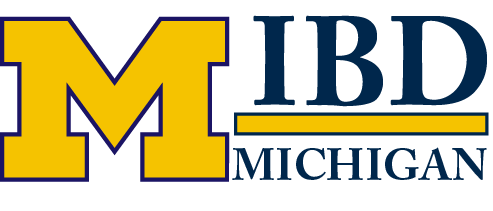  This patient has verbally given permission to share this contact information with the UMHS IBD research team and to be contacted by the UMHS IBD team.
Referring Physician: __________________________________________Practice Address: ____________________________________________		   _____________________________________________Practice Phone: _(______)______________________________________Patient Name: ______________________________________________Date of Birth: ___MMM__/ ______DDD_______/_____YYYY_______Patient Phone: _(______)_____________________________________Patient Email: _______________________________________________Patient Address: ____________________________________________		   _____________________________________________Type of Inflammatory Bowel Disease:  Crohn’s Disease	 Ulcerative Colitis	 UnknownCurrent Therapy for IBD includes:	 Remicade	 Humira	 Cimzia	 Simponi Entyvio	 Tysabri	 Imuran, 6MP, or Azathioprine	 Methotrexate		
 Prednisone/budesonide  - Circle one, current dose in milligrams per day: ________________
 Xeljanz	 Stelara	 Sulfasalazine, Apriso, Delzicol, Asacol, Colazal, or LialdaPrevious Therapies for IBD include: 	 Remicade	 Humira	 Cimzia	 Simponi Entyvio	 Tysabri 	 Imuran, 6MP, or Azathioprine	 Methotrexate	 Prednisone or budesonide 	 Xeljanz	 Stelara	 Sulfasalazine, Apriso, Delzicol, Asacol, Colazal, or Lialda Evidence of current active intestinal inflammation by: 	 Endoscopy	 Biopsies	 CRP 	 Fecal Calprotectin		 CT enterography or MR enterographyPatient’s Intestinal Anatomy:This patient has a(n):	 No previous surgery	 1-2 previous intestinal resections >2 previous intestinal resections	 J pouch	 Ostomy	
 Less than 100 cm of small intestine remainingPlease include 	1. Latest lower endoscopy report		2. Latest pathology report from biopsies of colon or terminal ileum		3. Most recent report from CT enterography or MR enterography if available		4. Most recent CRP or fecal calprotectin		5. Note from most recent clinic visitFax to 734-763-3261, attention IBD Study CoordinatorsOr email to higginsSCteam@umich.edu 